       	Congresul Autorităților Locale din Moldova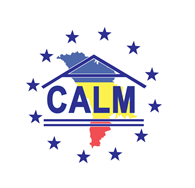 str. Columna 106A, Chisinau, Republica Moldova (secretariat)  	t. 22-35-09, fax 22-35-29, mob. 079588547, info@calm.md, www.calm.mdBuletin Informativ 22-28 Iulie 2013CUPRINS1. LOCUITORII SATULUI BEȘTEMAC, RAIONUL LEOVA BENEFICIAZĂ DE UN SISTEM REABILIAT DE APROVIZIONARE CU APĂ……………………………………………………………………………………………………………22. CELE MAI IMPORTANTE PROIECTE CE VOR FI IMPLEMENTATE ÎN CADRUL STRATEGIEI UE PENTRU REGIUNEA DUNĂRII SUNT ANALIZATE LA GIURGIULEȘTI…………………………………………….23. EVALUĂRI ALE OPȚIUNILOR DE CONSIDERARE A VIABILITATII UNUI PARTENERIAT PUBLIC PRIVAT………………………………………………………………………………………………………………………….…………..34. PREȘEDINTELE PARLAMENTULUI IGOR CORMAN A AVUT O ÎNTREVEDERE CU AMBASADORUL SUEDIEI ÎN REPUBLICA MOLDOVA INGRID TERSMAN……………………………………………………………….45. EVALUAREA IMPACTUL PROIECTULUI: „UN MEDIU SALUBRU PENTRU O DEZVOLTARE REGIONALĂ DURABILĂ (HÎNCEȘTI)”…………………………………………………………………………………………..56. ADR SUD - EXEMPLU DE IMPLEMENTARE A POLITICII DE DEZVOLTARE REGIONALĂ ÎN RD SUD, PENTRU UTA GĂGĂUZIA……………………………………………………………………………………………….……………57. LA BĂLȚI A FOST LANSAT PARCUL INDUSTRIAL „RĂUT”. CONCURSUL DE SELECTARE A REZIDENŢILOR VA ÎNCEPE ÎN CURÂND……………………………………………………………………………………….68. PROBLEMELE CU CARE SE CONFRUNTA APL ȘI MODERNIZĂREA SATULUI MOLDOVENESC DISCUTATE LA RADIO EUROPA LIBERA……………………………………………………………………………………….89. INFORMAȚIE PRIVIND EMISIUNEA "FABRIKA" DIN 26 IULIE 2013……………………………….………..810. INFORMAȚIE PRIVIND EMISIUNEA AUDIO ”VOCEA ADMINISTRATIEI PUBLICE LOCALE” DIN 27 IULIE 2013…………………………………………………………………………………………………………………………....9LOCUITORII SATULUI BEȘTEMAC, RAIONUL LEOVA BENEFICIAZĂ DE UN SISTEM REABILIAT DE APROVIZIONARE CU APĂUnitatea de Implementare a Proiectelor de Aprovizionare cu Apă și Canalizare din cadrul Ministerului Mediului a raportat că la data de 18 iulie, 2013 a avut loc Recepția Finală a lucrărilor – Reabilitarea sistemului de aprovizionare cu apă din satul Beștemac, raionul Leova. Proiectul implementat a inclus reabilitarea a cca. 11 km rețele de apeduct , reabilitarea unei sonde arteziene, construcția unei stații de pompare, a unui castel de apă (50m3) și montarea a 2 instalații bactericide. De finalitatea lucrărilor  începând cu această săptămână vor beneficia un număr de cca. 1000 locuitori ai satului Beștemac și principalele instituții sociale din localitate.Comisia de Recepție a inclus reprezentanți ai Unității de Implementare a Proiectelor de Aprovizionare cu Apă și Canalizare (UIPAAC), Primăriei satului Beștemac și Î.M. ”Servicii Beștemac” – instituție care gestionează sistemul de aprovizionare cu apă din localitate. De asemenea, la recepție au participat reprezentanți ai companiei de construcție, companiei de supraveghere a lucrărilor executate, Inspecției Teritoriale în Construcții ”Sud”, Inspecției Ecologice Leova, Direcției Situații Excepționale Leova și Centrului de Sănătate Publică Leova.Valoarea Contractului din cadrul Proiectului Național de Aprovizionare cu Apă și Canalizare, finanțat din sursele Băncii Mondiale a constituit 2 484 918,08 MDL, iar lucrările au fost executate în perioada octombrie 2011 – iulie, 2012 de către compania ”Polimer Gaz Conducte”, selectată în baza licitației organizate în conformitate cu procedurile Băncii Mondiale.http://mediu.gov.md/index.php/serviciul-de-presa/noutati/1407-locuitorii-satului-bestemac-raionul-leova-beneficiaza-de-un-sistem-reabiliat-de-aprovizionare-cu-apaCELE MAI IMPORTANTE PROIECTE CE VOR FI IMPLEMENTATE ÎN CADRUL STRATEGIEI UE PENTRU REGIUNEA DUNĂRII SUNT ANALIZATE LA GIURGIULEȘTIPrincipalele idei de proiecte ce vor fi implementate în cadrul Strategiei UE pentru Regiunea Dunării (SUERD) au fost analizate astăzi, de experții domeniilor prioritare, în cadrul unei ședințe desfășurate la Giurgiulești.Scopul reuniunii este de a trece în revistă realizările din perioada lunilor martie - iulie curent pe fiecare domeniu prioritar, inclusiv problemele și provocările în derularea procesului, precum și identificarea soluțiilor optime de valorificare a oportunităților oferite de Dunăre și regiune în general. Coordonatorul național al SUERD, viceministrul dezvoltării regionale și construcțiilor Liviu Oboroc a comunicat că desfășurarea reuniunii la Portul Internațional Giurgiulești are loc în contextul manifestărilor dedicate Zilei Dunării și a menționat că este mai relevant să vorbești despre oportunitățile Dunării mai aproape de fluviu, decât în Chișinău. De asemenea, oficialul a subliniat importanța participarea țării noastre ca membră a Strategiei  la diferite evenimente lansate de la începutul anului curent, specificând că acestea constituie o ocazie deosebită de a facilita comunicarea coordonatorilor pe priorități și un imbold în vederea implementării SUERD în R. Moldova.Totodată, viceministrul a subliniat că în cadrul evenimentului fiecare expert național, reprezentant al unei instituții guvernamentale, responsabil de unul din cele 11 domenii prioritare prezintă activitățile realizate și procesul de derulare pe domeniu, iar la final va fi realizat un raport comun cu propuneri și concluzii ce va fi prezentat reprezentanților Comisiei Europene pentru a spori cooperarea și a facilita accesibilitatea fondurilor UE pe proiecte concrete.În contextul realizărilor obținute, Svetlana Rogov șefa Direcției relații internaționale și atragerea investițiilor a enumerat cele mai importante activități realizate de Ministerul Dezvoltării Regionale și Construcțiilor, menționând participarea la Prima Reuniune Comună a Strategiei Uniunii Europene pentru Regiunea Dunării în contextul Procesului de Programare Financiară 2014 - 2020 de la București, ședința Punctelor Naționale de Contact și Coordonatorilor Domeniilor Prioritare din cadrul SUERD de la Bruxelles, precum și alte ședințe lansate în cadrul ministerului, lansarea platformei de comunicare și promovare http://groupspaces.com/SUERD/.Maria Culeșov directorul Agenției de Dezvoltare Regională Sud a prezentat proiectul CO-WANDA (Convenția pentru managementul deșeurilor pentru navigația interioară pe Dunăre), realizare concludentă în cadrul SUERD. Directorul a menționat că scopul proiectului este de a avansa funcționarea sistemului de management al deșeurilor navale, iar pentru realizarea proiectului va fi preluată experiența mai multe țari în acest sens, în special din regiunea rîului Rin. Reprezentanții MDRC au mai precizat că proiectul a fost inițiat la propunerea unui partener de dezvoltare din Galați, iar MDRC este actorul ce deține competențe pentru implementarea unor asemenea proiecte, inclusiv în alte domenii.În concluzie, a fost propusă elaborarea și semnarea unei Declarații Comune a experților pe domeniile prioritare SUERD care să fie expediată în adresa DG Regio, Comisia Europeană. În acest sens, Coordonatorul național SUERD Liviu Oboroc viceministru și-a exprimat recunoștința pentru participarea experților la ședință și a conchis că dialogul constructiv va impulsiona activitățile în continuare.La final a fost realizată o prezentare a Portului Internațional Giurgiulești.http://adrcentru.md/libview.php?l=ro&idc=340&id=1849EVALUĂRI ALE OPȚIUNILOR DE CONSIDERARE A VIABILITATII UNUI PARTENERIAT PUBLIC PRIVATAstăzi la un complex hotelier din Parcul Nistrean din oraşul Vadul-lui-Vodă au demarat lucrările unui seminar privind prezentarea principalelor concluzii ale Studiului de Fezabilitate pentru un proiect de Parteneriat Public Privat în scopul alimentării cu apă a regiunilor de nord şi centru  a Republicii Moldova.La deschiderea seminarului, Ministrul Mediului Gheorghe Șalaru a menționat că aproape la 6 luni de la lansarea proiectului “Servicii de Consultanţă în vederea dezvoltării unui PPP pentru îmbunătăţirea alimentării cu apă în Regiunea de Nord şi Centru a Republicii Moldova" audiența se întâlnește din nou, de data aceasta pentru a discuta concluziile studiului realizat de echipa de consultanți Aquanet, BDO si Poyry. ”Ministerul Mediului, cu ajutorul BERD, a angajat echipa de Consultanţă pentru elaborarea  unei soluţii de Parteneriat Public Privat (PPP) pentru a asigura furnizarea serviciilor de calitate şi o operare durabilă în regiunea de nord şi centru a Republicii Moldova” – a dat tonul discuțiilor ministrul mediului. Expertul Autorități publice Sorin Caian, expertul financiar Augustin Boer și expertul tehnic Pierre Biedermann, au prezentat contextul proiectului și au specificat că ”sarcina constă într-o analiză juridică, instituțională, tehnică, de mediu, financiară, contabilă şi economică completă”. Pe baza acestei analize Consultantul a prezentat o evaluare a opțiunilor PPP şi formele juridice recomandate. Obiectivul general al proiectului este considerarea viabilității unui Parteneriat Public Privat în vederea:(i)     îmbunătăţirii nivelului serviciilor cu un accent pe construcţia şi mentenanţa  adecvată a infrastructurii utilităţilor în Republica Moldova;(ii) creşterea eficienţei, atît operaţionale cît si financiare;(iii)efectuarea de investiţii de capital optime; si(iv)asigurarea sustenabilităţii financiare, tehnice şi de mediu pe termen lung, luând în considerare constrângerile de suportabilitate ale utilizatorului final şi cadrul instituţional şi legislative din Republica Moldova.Din studiile efectuate în sectorul de apă din Republic Moldova, rezultă cu claritate că, pentru buna funcţionarea serviciilor sunt necesare investiţii importante în sistemele publice de alimentare cu apă si de canalizare, care depăşesc în mod considerabil capacitățile financiare ale majorităţii autorităţilor locale analizate. O posibilă soluţie pentru rezolvarea acestor probleme o reprezintă organizarea și operarea acestor servicii la nivel regional pentru a asigura o dezvoltare durabilă şi o eficientizare a activităţilor prin efectul economiilor de scară. De asemenea, prin operarea la nivel regional vor putea fi accesate mai uşor şi finanţări internaţionale (împrumuturi şi granturi), în completarea resurselor financiare alocate la nivel local sau naţional.Experții proiectului au punctat ideea bazată pe studiile întreprinse că operarea activităţilor de apă şi canalizarea la nivel regional prezintă următoarele avantaje:- Furnizarea serviciilor la nivel regional şi folosind sisteme integrate duce in timp la reducerea risipei de apă, promovarea conservării resurselor, minimizarea investiţiilor şi protecţia surselor de apă;- Îmbunătăţirea calităţii serviciilor furnizate, a relaţiei cu clienţii şi a percepţiei acestora privind operatorii;- Realizarea de economii de scară cu impact asupra eficientizării anumitor categorii de costuri: managementul laboratoarelor la nivel centralizat, centralizarea activităţii de facturare şi managementul financiar, implementarea investiţiilor la nivel centralizat, etc;- Creşterea capacităţii de pregătire şi implementare a proiectelor de investiţii precum şi a capabilităţilor de negociere a finanţării;- Conducerea activităţii prin folosirea instrumentelor de management moderne şi eficiente;A fost exprimată speranța că toate aceste avantaje vor fi înregistrate şi de sistemul propus de echipa de consultanţă.Ministrul Mediului Gheorghe Șalaru, a concluzionat, înainte de a începe discuțiile, că ținând cont de numărul mare de autorităţi implicate şi de zona geografică mare, va fi foarte dificil să avem o soluţie care să mulţumească din primul moment pe toată lumea, dar prin dialog şi compromisuri puteam să ne atingem obiectivele. Numai având o discuţie deschisă putem ajunge la un numitor comun şi la o soluţie de PPP care să fie acceptabilă pentru toată lumea. Contextul agendei seminarului ”Analiza concluziilor Studiului PPP” întrunește mai multe aspecte, pe care audiența le vor lua în dezbatere activă și la discuţiile de mâine, urmând să fie analizate propunerile consultanţilor şi luate în considerație părerile participanților  pentru a putea fi clarificate toate elementele necesare.http://mediu.gov.md/index.php/serviciul-de-presa/noutati/1411-evaluari-ale-optiunilor-de-considerare-a-viabilitatii-unui-parteneriat-public-privatPREȘEDINTELE PARLAMENTULUI IGOR CORMAN A AVUT O ÎNTREVEDERE CU AMBASADORUL SUEDIEI ÎN REPUBLICA MOLDOVA INGRID TERSMANChișinău, 24 iulie 2013 – Președintele Parlamentului Republicii Moldova, Igor Corman, a avut o întrevedere cu Ambasadorul Extraordinar şi Plenipotenţiar al Regatului Suediei în Republica Moldova, Ingrid Tersman.În cadrul întrevederii, Igor Corman și Ingrid Tersman au discutat despre programul vizitei la Chișinău a domnului Per Westerberg, Președintele Parlamentului Suediei, una dintre țările care au inițiat Parteneriatul Estic. Vizita va avea loc pe data de 2 septembrie 2013. Alte subiecte de discuție au vizat prioritățile agendei legislative pentru sesiunea de toamnă a Parlamentului, perspectivele Summit-ului de la Vilnius pentru integrarea europeană a Republicii Moldova, proiectele de modernizare a țării, respectiv transferul de expertiză și bune practici în consolidarea democrației din Republica Moldova. De asemenea, cei doi interlocutori au făcut un schimb de opinii referitor la importanța cooperării structurate dintre Parlament și Guvern pentru asigurarea coerenței procesului de armonizare a legislației naționale la acquis-ul comunitar. În context, Igor Corman a remarcat evoluția ascendentă a dialogului moldo-suedez și sprijinul de care beneficiază Republica Moldova din partea Suediei în procesul de integrare europeană. Președintele Parlamentului a exprimat gratitudine pentru asistența oferită Republicii Moldova de către autoritățile suedeze. Interlocutorii au făcut o retrospectivă a activităților din cadrul Programului de asistență a Parlamentului Republicii Moldova de către Parlamentul Suediei pentru consolidarea democrației parlamentare. Programul a fost implementat în perioada 2012 – iunie 2013. La rândul său, Ambasadorul Ingrid Tersman a salutat cooperarea dintre puterea legislativă și executivă din Republica Moldova și a menționat că Suedia va sprijini și în continuare eforturile Republicii Moldova de integrare europeană. În acest context, autoritățile suedeze și cele moldovenești vor promova o serie de programe de consolidare a democrației în Republica Moldova, o atenție aparte va fi acordată descentralizării și dezvoltării capacităților autorităților publice locale. Ingrid Tersman a anunțat că autoritățile suedeze elaborează Strategia regională pentru Europa de Est, pentru perioada 2014-2020. Obiectivele acestei reforme rezidă în consolidarea democrației, justiției și dezvoltării durabile, precum și în apropierea statelor participante ale Parteneriatului Estic de UE.http://unimedia.info/comunicate/presedintele-parlamentului-igor-corman-a-avut-o-intrevedere-cu-ambasadorul-suediei-in-republica-moldova-ingrid-tersman-1234.htmlEVALUAREA IMPACTUL PROIECTULUI: „UN MEDIU SALUBRU PENTRU O DEZVOLTARE REGIONALĂ DURABILĂ (HÎNCEȘTI)”La data de 26 iulie 2013 specialiști din cadrul Secției statistică regională a MDRC și ADR Centru au efectuat evaluarea impactul proiectului: „Un mediu salubru pentru o dezvoltare regională durabilă (Hîncești)". La această reuniune au participat toți actorii implicați în implementarea proiectului.Astfel, a fost stabilit că în cadrul implementării acestui proiect a fost atins obiectivul general de dezvoltare a inițiativelor regionale în vederea îmbunătățirii factorilor de mediu prin reducerea impactului negative al deșeurilor solide.De asemenea a fost efectuată o vizită de monitorizare la serviciu de salubrizare din orașul Hîncești, precum și la obiectele construite în localitățile partenere.Acest proiect se încadrează în măsura 3.2 care ține de "Dezvoltarea sistemelor de management integrat al deșeurilor solide inclusive colectarea separate, reciclarea și crearea poligoanelor modern de stocare a deșeurilor nereciclabile".http://adrcentru.md/libview.php?l=ro&idc=340&id=1854ADR SUD - EXEMPLU DE IMPLEMENTARE A POLITICII DE DEZVOLTARE REGIONALĂ ÎN RD SUD, PENTRU UTA GĂGĂUZIACimișlia/25 iulie 2013/Ministerul Dezvoltării Regionale și Construcțiilor și Agenția de Dezvoltare Regională Sud, au organizat o ședință de lucru cu reprezentanții UTA Gagauzia, în scopul implicării în politica de dezvoltare regională, promovată în Republica Moldova.La ședință au participat:  dl Igor Malai, șef-adjunct al Direcției generale dezvoltare regională, directorul ADR Sud, dna Maria Culeșov, specialiștii ADR Sud, expert Twinning din Letonia- Gints Freimanis. Din partea UTA Găgăuzia au fost prezenți dl vice-președinte al Adunării Populare-Tarnavskii Alexandr, vice-președintele Comitetului Executiv, șef al Departamentului Dezvoltare Economică-Chiurcciu Vitalie, ș.a.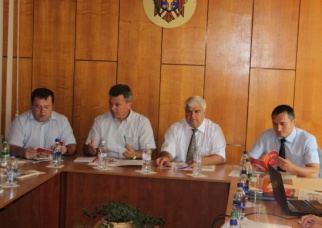 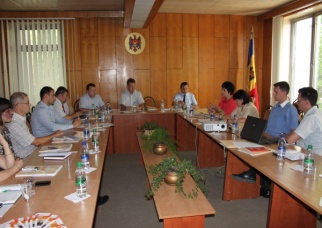 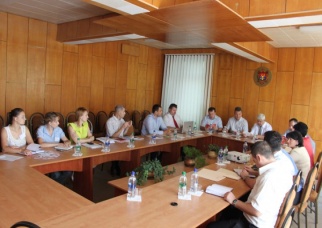 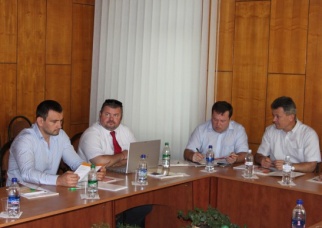 Dna Maria Culeșov, director al ADR Sud, a oferit informații despre structura și activitatea Agenției, de la fondare și până în prezent. Despre activitatea Consiliului Regional de Dezvoltare Sud și principiile funcționării lui, precum și despre Strategia de Dezvoltare a Regiunii Sud, dar și Planul Operațional Regional, a venit cu o amplă informație dna Tatiana Aramă, șefa secției Planificare strategică. Dl Eugen Lupașcu, șef al secției Management proiecte, a oferit informații detaliate despre proiectele implementate în Regiunea Sud, despre cele aflate în derulare, dar și despre principiile de elaborare și implementare.În final, a avut loc o sesiune de întrebări - răspunsuri, prin care reprezentanții UTA Găgăuzia și-au demonstrat interesul față de subtilitățile dezvoltării regionale, procesele și mecanismele funcționării politicii de dezvoltare regională. Partea găgăuză și-a exprimat mulțămirea pentru ședința organizată, precum și încrederea într-o colaborare fructuoasă cu ADR Sud. La rândul său, dna Maria Culeșov le-a promis toată susținerea și consultanța, în scopul promovării politicii de dezvoltare regională și în UTA Găgăuzia.http://adrsud.md/libview.php?l=ro&idc=340&id=2024 LA BĂLȚI A FOST LANSAT PARCUL INDUSTRIAL „RĂUT”.  CONCURSUL DE SELECTARE A REZIDENŢILOR VA ÎNCEPE ÎN CURÂNDBălți, 25 iulie 2013. A fost lansat Parcul Industrial „Răut” (PI „Răut”), cu ocazia unei ședințe ad-hoc, organizată de Ministerul Economiei. La eveniment au participat factori de decizie din mai multe ministere, inclusiv de la Ministerul Dezvoltării Regionale și Construcțiilor, reprezentat de viceministrul Liviu Oboroc, precum și autoritățile publice locale, care și-au manifestat deschiderea de a acorda în locațiune, pe un termen de 30 de ani, terenul pentru dezvoltarea parcului industrial.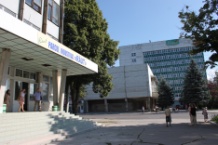 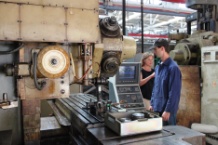 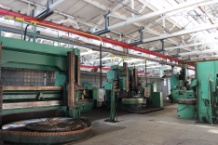 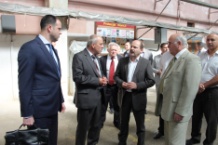 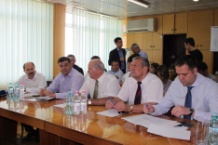 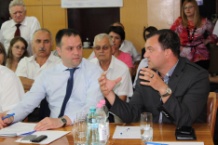 În cadrul evenimentului, la care a participat viceprim-ministrul, ministrul Economiei, Valeriu Lazăr, s-a discutat și a fost aprobată o foaie de parcurs pentru lansarea PI „Răut". Ședința s-a desfășurat în incinta întreprinderii administratoare a parcului industrial - S.A. „Răut”.Viceprim-ministrul a apreciat că starea PI „Răut" este satisfăcătoare, fiind păstrate utilaje unice, ce vor putea fi utilizate și de către eventualii rezidenți ai parcului industrial, deși încăperile de producție și infrastructura necesită investiții semnificative.Viceprim-ministrul Valeriu Lazăr a cerut tutor autorităților prezente să se implice activ în pregătirea pentru lansarea concursului de selectare a rezidenților parcului industrial, programată pentru data de 26 septembrie a.c. În acest sens, a fost elaborat un plan de acțiuni pe termen scurt, care prevede pregătirea bunurilor imobile, precum şi a activelor neutilizate ale S.A. „Răut" pentru darea în locaţiune, arendă sau vânzare viitorilor rezidenţi şi investitori. „Crearea PI „Răut" va permite deschiderea a cca 1300 de noi locuri de muncă și va contribui la dezvoltarea Regiunii de Dezvoltare Nord prin atragerea investițiilor în activități industriale inovative și cu valoare adăugată înaltă", a declarat viceprim-ministrul Valeriu Lazăr, care este și președintele Consiliului Național de Coordonare a Dezvoltării Regionale (CNCDR).Se estimează că, în rezultatul creării și funcționării PI „Răut", vor spori veniturile la buget cu cca 3,2 mln. de lei anual și vor fi atrase investiții de 18 mln. de euro. „Prin crearea PI „Răut", mediul de afaceri din regiune se va dezvolta, iar implementarea în sectorul industrial a tehnologiilor moderne și inovaționale va fi un succes important", a relevat directorul Agenției de Dezvoltare Regională Nord (ADR Nord), Ion Bodrug.Totodată, directorul ADR Nord, Ion Bodrug, s-a referit la un proiect de dezvoltare regională, inclus în Documentul Unic de Program, ce va fi implementat pe teritoriul PI „Răut" începând cu anul 2014. E vorba de proiectul „Susţinerea dezvoltării sectorului industrial în Regiunea de Dezvoltare Nord prin reabilitarea şi modernizarea infrastructurii de apă şi canalizare pentru Parcul Industrial pe teritoriul S.A. Răut, municipiul Bălţi", proiect pentru care, din Fondul Național pentru Dezvoltare Regională (FNDR), vor fi alocați 14 440 000 de lei.Directorul general al S.A. „Răut", Efim Diacov, și-a exprimat recunoștința pentru buna organizare a evenimentului de lansare a PI „Răut" și a trecut în revistă problemele cu care se confruntă întreprinderea. „Cred că azi este unul dintre cele mai importante evenimente de promovare a parcului industrial", a subliniat directorul Efim Diacov.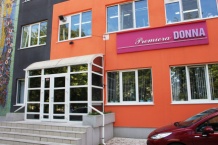 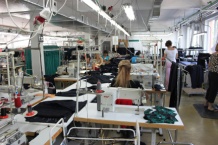 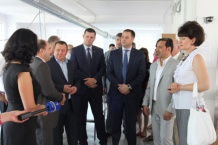 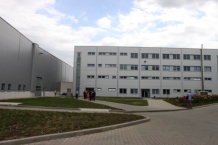 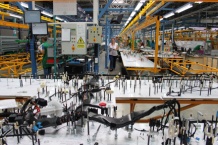 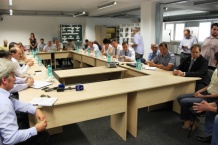 După lansarea parcului industrial „Răut", vicepremierul Valeriu Lazăr a vizitat fabrica de îmbrăcăminte din materiale textile „Premiera Donna", lansată, la Bălți, în anul 2008. Este vorba de o investiție poloneză, care are fabrici similare în Polonia, Ucraina și Belarus. Proprietarii companiei intenționează să-și defocalizeze alte capacități de producție din Polonia și Belarus în PI „Răut".Ulterior, delegația ministerială a vizitat subzona nr. 2 a Zonei Economice Libere „Bălți" (ZEL „Bălți"), unde s-au purtat discuții cu reprezentanții ZEL „Bălți", dar și cu cei ai întreprinderii „Dräxlmaier" referitor la problemele ce urmează, în scurt timp, a fi rezolvate în favoarea rezidenților. De asemenea, conducerea ZEL „Bălți" a prezentat proiectele privind dezvoltarea infrastructurii subzonei nr. 3, cu o suprafață de 136 ha, situată în apropiere de subzona nr. 2.„Eu nu simt că în cadrul guvernării s-a acumulat masa critică de oameni care gândesc pro-business. Trebuie să înțelegem că în capul mesei trebuie să fie cei care au venit și au riscat cu banii lor, au făcut investiția și au dat locuri de muncă. Ei trebuie să fie centrul universului, dar nu un funcționar dintr-o instituție sau alta. Dacă vom înțelege acest lucru, vă asigur că toată Moldova va fi împânzită de proiecte de acest gen", a subliniat viceprim-ministrul, ministrul Economiei, Valeriu Lazăr.Amplasată în zona industrială a sectorului central din municipiul Bălți, pe o suprafață de 9,5 ha, PI „Răut”, administrat de S.A. „Răut”, fabrică producție de menire tehnico-productivă. Totodată, aici se produc și se comercializează mărfuri de larg consum. S.A. „Răut", companie cu capital majoritar de stat, a fost înființată în anul 1944. PI „Răut" dispune de peste 46 de mii de metri pătrați ce pot fi dați în chirie viitorilor rezidenți, inclusiv 32 mii m.p. suprafeţe de producere, cca 14 mii m.p. suprafețe de birou și spațiu de depozitare. De asemenea, pe teritoriul parcului industrial poate fi procurată o clădire nefinisată cu suprafaţa de 450 m.p. și terenuri „green-field" cu  suprafaţa totală de 4170 m.p. pentru construcții noi.Zona Economică Liberă „Bălți" a fost lansată la 26 mai 2010, și reprezintă a șaptea zonă economică liberă din Republica Moldova. Guvernul a desemnat, în martie 2010, drept administrator principal al ZEL „Bălți" pe Marin Ciobanu, managerul întreprinderii moldo-germane ÎCS „Draexlmaier Automotive" SRL, la inițiativa căreia a fost creată ZEL „Bălți". Inițial, ZEL „Bălți" cuprindea două subzone cu suprafețe de 1,5 ha și respectiv 10,35 ha în care activează ÎCS „Draexlmaier Automotive" SRL. La sfârșitul anului 2010, a fost creată subzona nr. 3 pentru a spori potențialul investițional disponibil atât al zonei libere, cât și al municipiului Bălți.http://adrnord.md/libview.php?l=ro&idc=195&id=1862PROBLEMELE CU CARE SE CONFRUNTA APL ȘI MODERNIZĂREA SATULUI MOLDOVENESC DISCUTATE LA RADIO EUROPA LIBERASubiectul emisiunii l-a constituit problemele cu care se confrunta APL si modernizarea satului Moldovenesc.La emsiune au participat:Feodosia Bunescu – primar de Băhrinești, raionul FloreștiHaralambie Lazăr – primar de Mingir, raionul HînceștiNadejda Darie – Expert CALMEmisiunea poate fi accesată pe acest link: http://calm.md/libview.php?l=ro&idc=34&id=639EMISIUNEA "FABRIKA" DIN 26 IULIE 2013În cadrul emisiunii s-a discutat despre modificările legii cu privire la finanțele publice locale, precum și despre principalele probleme cu care se confruntă APL.La emisiune au participat:Dumitru Budianschi - Director program „Sectorul public: economie, finanțe, management” la  EXPERT-GRUP;Viorel Gîrbu - expert economic în cadrul Institului Economiei de Piață;Alexandru Corduneanu - fost consilier municipal Chișinău.Emisiunea poate fi vizionată accesînd următorul link: http://calm.md/libview.php?l=ro&idc=85&id=641&t=/SERVICIUL-PRESA/Materiale-Video/Emisiunea-FABRIKA-din-26-iulie-2013-VIDEOINFORMAȚIE PRIVIND EMISIUNEA AUDIO – ”VOCEA ADMINISTRATIEI PUBLICE LOCALE” DIN 27 IULIE 2013Subiectul principal al emisiunii l-a constituit proiectul legii finanțelor publice locale.La emisiune au participat:Dl Nicoale Tudorean - Prmarul comunei Feștelița, raionul Ștefan VodăDl Ion Dolganiuc - primar de Colibași, raionul CahulDl Viorel Furdui - Director Executiv CALMDl Alexndru Osadci - Expert CALMEmisiunea poate fi audiată accesînd următorul link: http://calm.md/libview.php?l=ro&idc=59&id=642